ΘΕΜΑ:    ΕΥΧΑΡΙΣΤΙΕΣ ΓΙΑ ΠΡΑΓΜΑΤΟΠΟΙΗΣΗ  ΕΠΙΣΚΕΨΗΣ ΣΤΗ ΣΧΟΛΗ Ο.Υ.Κ.     Εκφράζουμε τις θερμές μας ευχαριστίες για την πλούσια ενημέρωση στο Αμφιθέατρο της Σχολής και την καταπληκτική ξενάγηση και τη βιωματική συμμετοχή των μαθητών μας στους χώρους της εκπαίδευσης της Ομάδας Υποβρύχιων Καταστροφών (Ο.Υ.Κ.), κατά την πραγματοποίηση διδακτικής επίσκεψης ομάδας μαθητών/τριών του 3ου Γυμνασίου Ζωγράφου (56 άτομα), με τη συνοδεία τεσσάρων εκπαιδευτικών, στην ένδοξη  Σχολή σας, την Τρίτη 26 Φεβρουαρίου 2020. Η παραπάνω επίσκεψη ήταν ενταγμένη στα πλαίσια ενημέρωσης και ευαισθητοποίησης των μαθητών μας πάνω στις δράσεις της Ο.Υ.Κ. και γενικότερα του Πολεμικού Ναυτικού και της υλοποίησης του θεσμού του Σχολικού Επαγγελματικού Προσανατολισμού.     Η επίσκεψη κρίνεται απόλυτα επιτυχημένη από παιδαγωγική και διδακτική πλευρά.     Σας ευχόμαστε Καλή και Ευλογημένη Σαρακοστή με υγεία και επιτυχίες. Πάντα δυνατοί και πρώτοι!!!Ο Διευθυντήςτου 3ου Γυμνασίου Ζωγράφου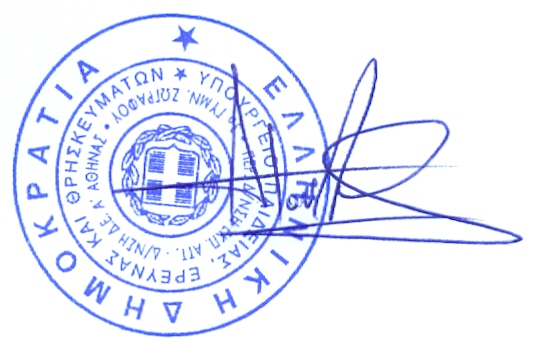 ΓΕΩΡΓΙΟΣ  Ι. ΠΟΥΛΟΣ EΛΛΗΝΙΚΗ ΔΗΜΟΚΡΑΤΙΑΥΠΟΥΡΓΕΙΟ ΠΑΙΔΕΙΑΣ KAI ΘΡΗΣΚΕΥΜΑΤΩΝ ΠΕΡ. Δ/ΝΣΗ ΕΚΠ/ΣΗΣ ΑΤΤΙΚΗΣΑ΄Δ/ΝΣΗ Δ/ΘΜΙΑΣ ΕΚΠ/ΣΗΣ ΑΘΗΝΩΝ3ο ΓΥΜΝΑΣΙΟ ΖΩΓΡΑΦΟΥΗΡΩΩΝ ΠΟΛΥΤΕΧΝΕΙΟΥ 3 – Τ.Κ. 15773 ΖΩΓΡΑΦΟΥΤΗΛ. 210 7705796 –210 7719219 FAX : 210 7705796ΠΗΡΟΦΟΡΙΕΣ: Γ. ΠΟΥΛΟΣΚιν.: 6907569600e-mail : mail@3gym-zograf.att.sch.grΙστοσελίδα :  http://3gym-zograf.att.sch.grΖωγράφου   27-02-2020Αρ. Πρ.: 102 Προς Το Πολεμικό ΝαυτικόΔιοίκηση Υποβρύχιων Καταστροφών Υπόψη: κ. Περδικέα ΓεώργιοΣκαραμαγκά - Ελευσίνα ΚΟΙΝ.:- Δ.Ε. Α΄ Αθήνας- Σύλλογο Γονέων & Κηδεμόνων  EΛΛΗΝΙΚΗ ΔΗΜΟΚΡΑΤΙΑΥΠΟΥΡΓΕΙΟ ΠΑΙΔΕΙΑΣ KAI ΘΡΗΣΚΕΥΜΑΤΩΝ ΠΕΡ. Δ/ΝΣΗ ΕΚΠ/ΣΗΣ ΑΤΤΙΚΗΣΑ΄Δ/ΝΣΗ Δ/ΘΜΙΑΣ ΕΚΠ/ΣΗΣ ΑΘΗΝΩΝ3ο ΓΥΜΝΑΣΙΟ ΖΩΓΡΑΦΟΥΗΡΩΩΝ ΠΟΛΥΤΕΧΝΕΙΟΥ 3 – Τ.Κ. 15773 ΖΩΓΡΑΦΟΥΤΗΛ. 210 7705796 –210 7719219 FAX : 210 7705796ΠΗΡΟΦΟΡΙΕΣ: Γ. ΠΟΥΛΟΣΚιν.: 6907569600e-mail : mail@3gym-zograf.att.sch.grΙστοσελίδα :  http://3gym-zograf.att.sch.grΖωγράφου   27-02-2020Αρ. Πρ.: 102 Προς Το Πολεμικό ΝαυτικόΔιοίκηση Υποβρύχιων Καταστροφών Υπόψη: κ. Περδικέα ΓεώργιοΣκαραμαγκά - Ελευσίνα ΚΟΙΝ.:- Δ.Ε. Α΄ Αθήνας- Σύλλογο Γονέων & Κηδεμόνων  EΛΛΗΝΙΚΗ ΔΗΜΟΚΡΑΤΙΑΥΠΟΥΡΓΕΙΟ ΠΑΙΔΕΙΑΣ KAI ΘΡΗΣΚΕΥΜΑΤΩΝ ΠΕΡ. Δ/ΝΣΗ ΕΚΠ/ΣΗΣ ΑΤΤΙΚΗΣΑ΄Δ/ΝΣΗ Δ/ΘΜΙΑΣ ΕΚΠ/ΣΗΣ ΑΘΗΝΩΝ3ο ΓΥΜΝΑΣΙΟ ΖΩΓΡΑΦΟΥΗΡΩΩΝ ΠΟΛΥΤΕΧΝΕΙΟΥ 3 – Τ.Κ. 15773 ΖΩΓΡΑΦΟΥΤΗΛ. 210 7705796 –210 7719219 FAX : 210 7705796ΠΗΡΟΦΟΡΙΕΣ: Γ. ΠΟΥΛΟΣΚιν.: 6907569600e-mail : mail@3gym-zograf.att.sch.grΙστοσελίδα :  http://3gym-zograf.att.sch.grΖωγράφου   27-02-2020Αρ. Πρ.: 102 Προς Το Πολεμικό ΝαυτικόΔιοίκηση Υποβρύχιων Καταστροφών Υπόψη: κ. Περδικέα ΓεώργιοΣκαραμαγκά - Ελευσίνα ΚΟΙΝ.:- Δ.Ε. Α΄ Αθήνας- Σύλλογο Γονέων & Κηδεμόνων  EΛΛΗΝΙΚΗ ΔΗΜΟΚΡΑΤΙΑΥΠΟΥΡΓΕΙΟ ΠΑΙΔΕΙΑΣ KAI ΘΡΗΣΚΕΥΜΑΤΩΝ ΠΕΡ. Δ/ΝΣΗ ΕΚΠ/ΣΗΣ ΑΤΤΙΚΗΣΑ΄Δ/ΝΣΗ Δ/ΘΜΙΑΣ ΕΚΠ/ΣΗΣ ΑΘΗΝΩΝ3ο ΓΥΜΝΑΣΙΟ ΖΩΓΡΑΦΟΥΗΡΩΩΝ ΠΟΛΥΤΕΧΝΕΙΟΥ 3 – Τ.Κ. 15773 ΖΩΓΡΑΦΟΥΤΗΛ. 210 7705796 –210 7719219 FAX : 210 7705796ΠΗΡΟΦΟΡΙΕΣ: Γ. ΠΟΥΛΟΣΚιν.: 6907569600e-mail : mail@3gym-zograf.att.sch.grΙστοσελίδα :  http://3gym-zograf.att.sch.grΖωγράφου   27-02-2020Αρ. Πρ.: 102 Προς Το Πολεμικό ΝαυτικόΔιοίκηση Υποβρύχιων Καταστροφών Υπόψη: κ. Περδικέα ΓεώργιοΣκαραμαγκά - Ελευσίνα ΚΟΙΝ.:- Δ.Ε. Α΄ Αθήνας- Σύλλογο Γονέων & Κηδεμόνων 